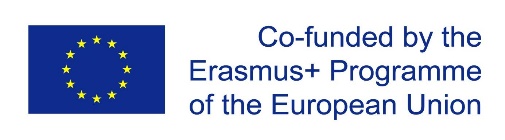 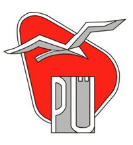                                              Pärnu ÜhisgümnaasiumPROGRAM OF ERASMUS + K1 PROJECT ESTONIA-PÄRNU6 May -13 May 2023PARTECIPANTS :Teachers:Giovanna ValeoAntonella LoiaconoTiina Saarits (youth coordinator of the school; project coordinator), tiinas@yhis.parnu.ee +3725274223Eve Popp (Biology)Kadri Kõrre (English)Marika Ristmäe (Art)Students and hosts:Alessia Romano - Maare JärvekülgLucrezia Polli and Francesca Izzo - Amelia VainoIrene Amelio - Marta-Liisa ÕunSofia Mazza - Estelle Maria (Elly) RosenkronAntonio Lombardo - Rihard JärvesaarPaolo Conforti - Kennert ViirmaaGiuseppe Tavano - Ronaldo HavasaarClaudio Bova - Jesper JegorovRaffaele Talarico - Georg SillatNicole Cristofaro - Melite PärnpuuLucia Calogero - Robert Tate06/05/2023 SATURDAYArrival to the airport 18:55The driver will be waiting for you at the arrivals with a sign „K1 Pärnu“. The transfer cost has to be paid in cash to the driver. You will get an invoice with your school’s name on it. Please take the exact amount of cash with you!Arrival to Pärnu approximately 21:25The students with their families and the project coordinator Tiina Saarits will be waiting for you in Pärnu in front of the Hotel Pärnu.07/05/2023 SUNDAYWalking along the coastal side of Parnu08/05/2023 MONDAYIn Estonia, it is compulsory to change shoes in the school; it is not allowed to wear the same boots or shoes that we use for walking outside! So please take another pair of shoes with you for the school! No high or sharp heels please because we have wooden floors inside the school. Since our school building is an architectural heritage of one of our most famous architects – Olev Siinmaa – we have to respect these old authentic floors by not damaging them with sharp heels or muddy shoes. Thank you for understanding! These strict rules help us to honour the beautiful creation of Olev Siinmaa…8:40 meeting with the teachers in front of the hotel and walking to the school9:15 students arrive to school 9:30 welcoming in the school’s assembly hall 9:40-10:05 presentations about Estonia, Pärnu and Pärnu Ühisgümnaasium; a short Estonian language lesson 10:05-10:25 tour in the school by our students10:25-11.10 students are going with their host students to the lessons11:30 lunch break in the school canteen + coffee breakCosts: 1.80 euros/person/day + coffee/sweets if you wish. You will get an invoice for each lunch at school.12:30- 14:30treasure hunt in townFree evening09/05.2023 TUESDAY9:00 school day begins9:15 workshop about bog (swamp) and peat moss11:30 lunch at school12:30 -17:00 departure by bus to Riisa bog: example of nature and sustainable tourism – important tourism type for Estonians.Free evening10/05/2023 WEDNESDAY08:30-09:15 lecture about land art 09:30 bus to Pärnu Vesi in front of the school10:00-12:00 Pärnu Vesi - the main activity is supplying customers with drinking water and draining and cleaning wastewater12:30 lunch at school13:30-15:30 workshop about land art in ValgerandFree evening11/05/2023 THURSDAY08:45 meeting in front of Pernova Loodusmaja (Nature House)09:00-11:00 guided tour in Pernova and dome cinema (film" Avastustetk korallidele")11:30 lunch at school12:30-14.30 creative workshop „shoe fish“  Jõelaev?Free evening12/02/2023 FRIDAY9:00 departure by bus to Tallinn in front of the Hotel Pärnu11:00-12:30 visiting Seaplane Harbour Museum Lennusadam Ticket: 8 EUR/person12:30 lunch in cafe MARU (Seaplane Harbour)Cost:  ca 15 EUR/person13:30-15:00 walking tour in the old town to discover the medieval architecture of Tallinn15:00-16:15 free time16:30 starting to drive back to Pärnu13/05/2023 SATURDAYDEPARTURE DAYBus from Pärnu 10:40 or 11:5019:15 flight from Tallinn